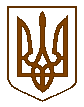                       Баришівська   селищна   рада                                        Баришівського    району                                               Київської   області                                                    Р О З П О Р Я Д Ж Е Н Н Я                                  22.10.2019	                                                           №  281-01-09                                       Про затвердження паспортів бюджетних програм  на  2019 рік.          Відповідно до статті 20, підпункту 6 пункту 5 статті 22 Бюджетного кодексу України, Закону України « Про Державний бюджет України на 2019 рік», наказу Міністерства фінансів України  від 09.07.2010 № 836 «Про деякі питання запровадження програмно - цільового методу складання та виконання місцевих бюджетів» зі змінами від 30.09.2016 № 860, від 28.04.2017 № 472, від 15.11.2018 № 908, від 29.12.2018 № 1209, рішення сесії від  12.01.2019 № 20-02-07 «Про  бюджет Баришівської селищної ради на 2019 рік» зі змінами.1. Затвердити паспорти бюджетних програм Баришівської селищної ради на 2019 рік      (додаються) у новій редакції  за кодами програмної класифікації видатків та кредитування місцевих бюджетів:по КПКВК 0110160 «Керівництво і управління у відповідній сфері у містах (місті Києві), селищах, селах, об’єднаних територіальних громадах»по КПКВК 0116030 «Організація благоустрою населених пунктів»;по КПКВК 0113104 «Забезпечення соціальними послугами за місцем проживання громадян,які не здатні до самообслуговування у зв’язку з похилим віком, хворобою,інвлідністю»;по КПКВК 0113121 «Утримання та забезпечення діяльності центрів соціальних служб для сім’ї, дітей та молоді»;по КПКВК 0117461 «Утримання та розвиток автомобільних доріг та дорожньої інфраструктури за рахунок коштів місцевого бюджету»по КПКВК 0113242 «Інші заходи у сфері соціального захисту і соціального забезпечення»;по КПКВК 0116083 «Проектні, будівельно-ремонтні роботи, придбання житла та приміщень для розвитку сімейних та інших форм виховання, наближених до сімейних, забезпечення житлом дітей-сиріт, дітей, позбавлених батьківського піклування, осіб з їх числа».2. Контроль за виконанням цього розпорядження залишаю за собою.Селищний голова                                                                О.П.Вареніченко.                      Зворотня сторона розпорядженняПідготував: начальник відділу фінансів                                     Дика Н.І.Погоджено: cелищний голова                                                   Вареніченко О.П.Надіслати: начальнику відділу фінансів                                      Дикій Н.І.